Heavy Duty Caster WheelsInformation Needed For Quotations1.  How many casters are needed?2.  Give a brief explanation of the caster use including duty cycle:3.  What is the caster diameter needed?4.  Single wheel, double wheel or omni directional casters?5.  What is the load capacity per caster needed?6.  What is the connection type?		- Flanged		- Twistlock for ISO Container		- Side lock for ISO Container		- Shaft Mounted Caster (diameter?)		- ??7.  Is the caster a swivel or fixed caster?8.  Do you prefer steel or cast-iron caster hub?9.  What wheel material do you prefer? - Poly Urethane- Nylon- Solid Rubber- Stainless Steel- ??10.  What accessories are needed:	 	- Brake		- Training Wheel		- Ear Hole for Assist Bar11.  Do you need a certain color(s) for the caster or wheel?12.  What is the delivery location for estimate of shipping costs?13.  Other needs and notes: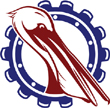 PACIFIC MARINE & INDUSTRIAL®P.O. Box 70520, Richmond, California, United States 94807-0520510-233-2310 ◊ info@PacificMarine.net ◊ www.PacificMarine.net